Velika Gorica, 18. siječnja 2022.g.KLASA: 007-04/22-01/01URBROJ:238-31-49-22-01P O Z I Vza  4. sjednicu Školskog odbora  Umjetničke škole  Franje Lučića, koja će se održati u petak, 28.siječnja 2022.g., s početkom u 12,30  sati. Sjednica će se održati  u prostoru škole.Za sjednicu predlažem sljedeći Dnevni red:Usvajanje zapisnika sa prošle sjednice Školskog odboraUsvajanje Financijskog izvještaja za 2021. godinuUsvajanje izvještaja o popisu (inventure) imovine, obveza i potraživanjaUsvajanje Plana nabave roba, radova i usluga za 2022.godinuRaznoMolimo Vas da se sjednici odazovete, a u slučaju spriječenosti obavijestite školu.Predsjednik Školskog odbora:Tomislav Špoljar, prof.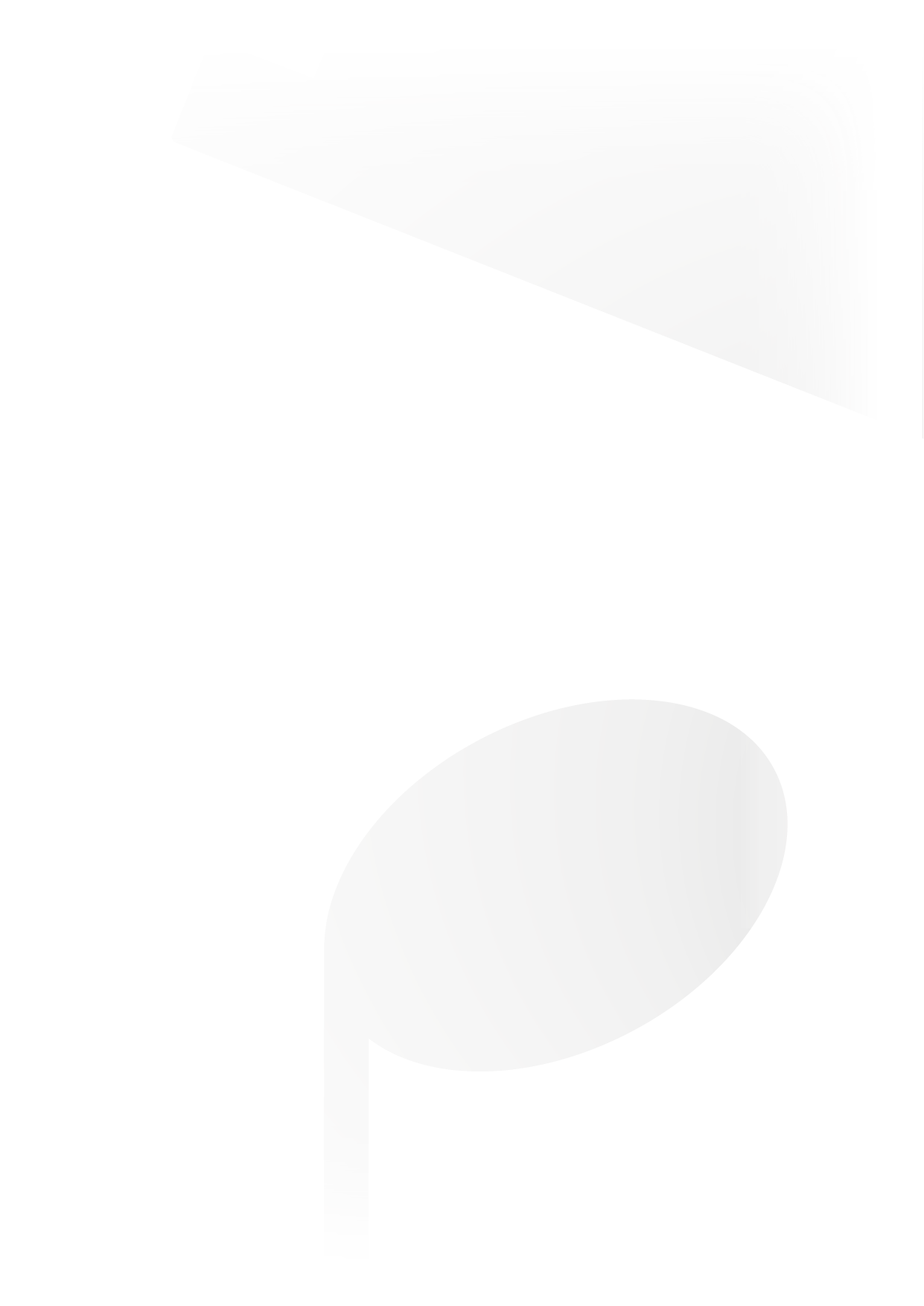 